ITU-T SG13 is developing the draft supplement for standardization roadmap of Artificial Intelligence (AI). It describes overview of AI, developing standards including technical reports for AI including machine learning (ML), and gap analysis with initially proposed categorization. For this purpose, it is necessary to collect all the information from ITU and other SDOs including their understanding of AI/ML and relation of their work with AI/ML.During the ITU-T SG13 virtual plenary meeting (31 July 2020), the information of recent standardization work was updated. ITU-T SG13 Question 17 especially thanks ITU-T SG5, SG9, SG11, SG12, SG16, SG17, FGAI4H, and ITU-R SG6 for the responses. Your SG/organization is invited to review the current version of ITU-T Y.sup.aisr (as of 31 July 2020) and provide missing/updated information to the ITU-T SG13 secretariat (tsbsg13@itu.int). Please review/update following content:Information/update of SDO’s deliverables (clause 7);Suggestions of technical categorization in AI fields in clause 8;Analysis of deliverables based on the form of matrix table (Table 8-1).Attachment: 1The update of draft Supplement ITU-T Y.sup.aisr (SG13-TD608/WP2), Supplement on Artificial Intelligence Standardization Roadmap, https://extranet.itu.int/sites/itu-t/focusgroups/ai4h/docs/FGAI4H-J-029-A01.docx.____________________________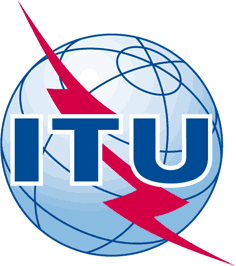 INTERNATIONAL TELECOMMUNICATION UNIONTELECOMMUNICATION
STANDARDIZATION SECTORSTUDY PERIOD 2017-2020INTERNATIONAL TELECOMMUNICATION UNIONTELECOMMUNICATION
STANDARDIZATION SECTORSTUDY PERIOD 2017-2020INTERNATIONAL TELECOMMUNICATION UNIONTELECOMMUNICATION
STANDARDIZATION SECTORSTUDY PERIOD 2017-2020FG-AI4H-J-029FG-AI4H-J-029INTERNATIONAL TELECOMMUNICATION UNIONTELECOMMUNICATION
STANDARDIZATION SECTORSTUDY PERIOD 2017-2020INTERNATIONAL TELECOMMUNICATION UNIONTELECOMMUNICATION
STANDARDIZATION SECTORSTUDY PERIOD 2017-2020INTERNATIONAL TELECOMMUNICATION UNIONTELECOMMUNICATION
STANDARDIZATION SECTORSTUDY PERIOD 2017-2020ITU-T Focus Group on AI for HealthITU-T Focus Group on AI for HealthINTERNATIONAL TELECOMMUNICATION UNIONTELECOMMUNICATION
STANDARDIZATION SECTORSTUDY PERIOD 2017-2020INTERNATIONAL TELECOMMUNICATION UNIONTELECOMMUNICATION
STANDARDIZATION SECTORSTUDY PERIOD 2017-2020INTERNATIONAL TELECOMMUNICATION UNIONTELECOMMUNICATION
STANDARDIZATION SECTORSTUDY PERIOD 2017-2020Original: EnglishOriginal: EnglishWG(s):WG(s):PlenaryPlenaryE-meeting, 30 September – 2 October 2020E-meeting, 30 September – 2 October 2020DOCUMENTDOCUMENTDOCUMENTDOCUMENTDOCUMENTDOCUMENTSource:Source:ITU-T Study Group 13ITU-T Study Group 13ITU-T Study Group 13ITU-T Study Group 13Title:Title:LS on invitation to review Artificial Intelligence Standardization Roadmap and provide missing or updated information [from ITU-T SG13]LS on invitation to review Artificial Intelligence Standardization Roadmap and provide missing or updated information [from ITU-T SG13]LS on invitation to review Artificial Intelligence Standardization Roadmap and provide missing or updated information [from ITU-T SG13]LS on invitation to review Artificial Intelligence Standardization Roadmap and provide missing or updated information [from ITU-T SG13]Purpose:Purpose:InformationInformationInformationInformationLIAISON STATEMENT(Ref: SG13-LS174)LIAISON STATEMENT(Ref: SG13-LS174)LIAISON STATEMENT(Ref: SG13-LS174)LIAISON STATEMENT(Ref: SG13-LS174)LIAISON STATEMENT(Ref: SG13-LS174)LIAISON STATEMENT(Ref: SG13-LS174)For action to:For action to:For action to:IEEE, Khronous Group, ISO/IEC JTC1/SC42, SC29, ITU-T Study Groups, ITU-R SG6IEEE, Khronous Group, ISO/IEC JTC1/SC42, SC29, ITU-T Study Groups, ITU-R SG6IEEE, Khronous Group, ISO/IEC JTC1/SC42, SC29, ITU-T Study Groups, ITU-R SG6For comment to:For comment to:For comment to:---For information to:For information to:For information to:W3C, DMG, FG-AI4H, FG-AI4EE, FG-AI4ADW3C, DMG, FG-AI4H, FG-AI4EE, FG-AI4ADW3C, DMG, FG-AI4H, FG-AI4EE, FG-AI4ADApproval:Approval:Approval:ITU-T Study Group 13 virtual meeting (31 July 2020)ITU-T Study Group 13 virtual meeting (31 July 2020)ITU-T Study Group 13 virtual meeting (31 July 2020)Deadline:Deadline:Deadline:30 June 202130 June 202130 June 2021Contact:Contact:Abstract:Document invites to review the current version of Supplement on Artificial Intelligence standardization roadmap and to provide missing/updated information to the ITU-T SG13.